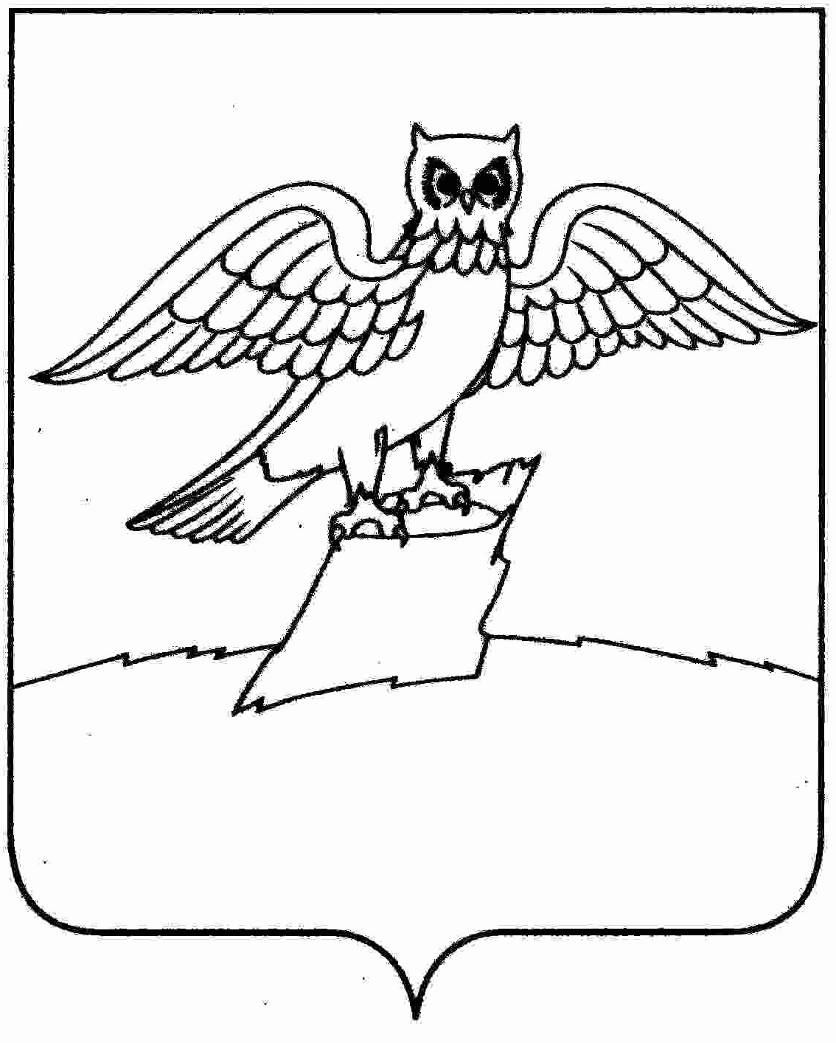 АДМИНИСТРАЦИЯ ГОРОДА КИРЖАЧКИРЖАЧСКОГО РАЙОНАР А С П О Р Я Ж Е Н И Е   12.05.2021                                                                                     №   16-р  В целях реализации пункта 7 распоряжения Губернатора Владимирской области от 25.11.2020 № 261-рг «О проведении во Владимирской области апробации технологических решений, сформированных с использованием федеральной государственной информационной системы «Единый портал государственных и муниципальных услуг (функций)»:1. Назначить ответственным за координацию поступающих сообщений и обращений и назначение исполнителя по поступившему сообщению или обращению заведующего отделом организационно-контрольной и кадровой работы Штроткину Ирину Николаевну.2. Назначить уполномоченными исполнителями, осуществляющими подготовку ответов на сообщения и обращения, директора МКУ «Управление городским хозяйством» Опальченко Татьяну Владимировну,  заведующего отделом жилищно-коммунального хозяйства МКУ «Управление городским хозяйством» Григорьеву Ольгу Михайловну, заведующего отделом транспорта и дорожного хозяйства МКУ «Управление городским хозяйством» Корнилову Светлану Владимировну.3. Назначить ответственным за согласование и контроль за ответами на сообщения и обращения, а также отправку ответов заявителям заместителя главы администрации Мошкову Марину Николаевну.4. Определить ответственное лицо по вопросам программно-технического и информационного обеспечения заведующего информационно – компьютерным отделом МКУ «Управление городским хозяйством» Янгильдина Артема Валерьевича.5. Установить меру ответственности ответственных лиц в случае нарушения сроков решения проблемы, указанных в сообщении, в соответствии с Трудовым кодексом Российской Федерации.6. Контроль за исполнением настоящего распоряжения возложить на заведующего отделом организационно – контрольной и кадровой работы администрации.  7. Настоящее распоряжение вступает в силу с момента подписания.Глава администрации                                                               Н.В. СкороспеловаС распоряжением ознакомлены:   _____________________ (Штроткина И.Н.)                                                          _____________________ (Опальченко Т.В.)                                                          _____________________ (Григорьева О.М.)                                                          _____________________ (Корнилова С.В.)                                                          _____________________ (Мошкова М.Н.)                                                          _____________________ (Янгильдин А.В.)О реализации распоряжения Губернатора Владимирской области от 25.11.2020 № 261-рг «О проведении во Владимирской области апробации технологических решений, сформированных с использованием федеральной государственной информационной системы «Единый портал государственных и муниципальных услуг (функций)»